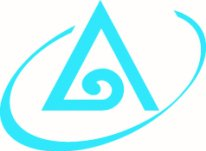 Первые шаги по разработке КОДЕКСА Кыргызской Республики о местном самоуправленииСоздана межведомственная рабочая группа по разработке проекта Кодекса Кыргызской Республики о местном самоуправлении. Соответствующее распоряжение за №240-р от 28 июня 2019 года подписал Премьер-министр Кыргызской Республики М.Абылгазиев.Данным распоряжением межведомственной рабочей группе поручено в срок до 31 декабря 2019 года разработать проект Кодекса Кыргызской Республики о местном самоуправлении. Далее в срок до 1 апреля 2020 года Государственное агентство по делам местного самоуправления и межэтнических отношений должно внести проект Кодекса о местном самоуправлении на рассмотрение Правительства Кыргызской Республики.Руководителем рабочей группы назначен первый вице-премьер-министр Кубатбек Боронов. В состав рабочей группы от Союза местных самоуправлений Кыргызской Республики входит директор Омурбек Алманбетов. Также в составе: депутаты, мэр г.Бишкек, директор НИСИ, заместитель председателя ЦИК КР, представители ряда соответствующих госорганов, представители местных самоуправлений и независимые эксперты.Союз местных самоуправлений (453 айыл окмоту и 31 города) Кыргызской Республики